Сумська міська радаВиконавчий комітетРІШЕННЯвід   17.03.2020   № 124        З метою соціальної підтримки осіб з інвалідністю, відповідно до пункту 2 рішення виконавчого комітету Сумської міської ради від 10.12.2019 № 683 «Про порядок проведення компенсаційних виплат власникам автостоянок вартості послуг із зберігання транспортних засобів водіїв з інвалідністю, водіїв, які перевозять осіб з інвалідністю, у тому числі транспортними засобами, що належать громадським організаціям осіб з інвалідністю, підприємствам, установам, організаціям, які провадять діяльність у сфері соціального захисту населення, що надані безкоштовно, а також їх звітування», постанови Кабінету Міністрів України від  25 травня 2011 року № 585 «Про затвердження Порядку надання пільг водіям з інвалідністю, водіям, які перевозять осіб з інвалідністю, у тому числі транспортними засобами, що належать громадським організаціям осіб з інвалідністю, підприємствам, установам, організаціям, які провадять діяльність у сфері соціального захисту населення, на безоплатне паркування і зберігання транспортних засобів» (зі змінами), статті 30 Закону України «Про основи соціальної захищеності осіб з інвалідністю в Україні»,  керуючись підпунктом 2 пункту «б» статті 30, підпунктом 1 пункту «а» частини першої статті 34 та частиною першою статті 52 Закону України «Про місцеве самоврядування в Україні», виконавчий комітет Сумської міської радиВИРІШИВ:Встановити з урахуванням потреби кількість місць для безоплатного зберігання транспортних засобів водіїв з інвалідністю, водіїв, які перевозять осіб з інвалідністю, у тому числі транспортними засобами, що належать громадським організаціям осіб з інвалідністю, підприємствам, установам, організаціям, які провадять діяльність у сфері соціального захисту на автостоянках незалежно від форми власності, відповідно до додатку.Власникам автостоянок передбачити кількість встановлених місць для безоплатного зберігання транспортних засобів водіїв з інвалідністю, водіїв, які перевозять осіб з інвалідністю, у тому числі транспортними засобами, що належать громадським організаціям осіб з інвалідністю, підприємствам, установам, організаціям, які провадять діяльність у сфері соціального захисту на автостоянках незалежно від форми власності, від не зайнятих на постійній основі.Рішення набирає чинності з моменту оприлюднення.Контроль за виконанням     даного рішення  покласти на    заступникаміського голови відповідно до розподілу обов’язків.   Міський голова								       О.М. ЛисенкоЯковенко С.В.Розіслати: Паку С.Я.,  Яковенку С.В., Масік Т.О., Славгородському О.В.Додаток до рішення виконавчого комітетувід  17.03.2020  №  124Кількість місць для безоплатного зберігання транспортних засобів водіїв з інвалідністю, водіїв, які перевозять осіб з інвалідністю, у тому числі транспортними засобами, що належать громадським організаціям осіб з інвалідністю, підприємствам, установам, організаціям, які провадять діяльність у сфері соціального захисту на автостоянках незалежно від форми власностіНачальник відділу транспорту, зв’язку та телекомунікаційних послуг					      С.В. Яковенко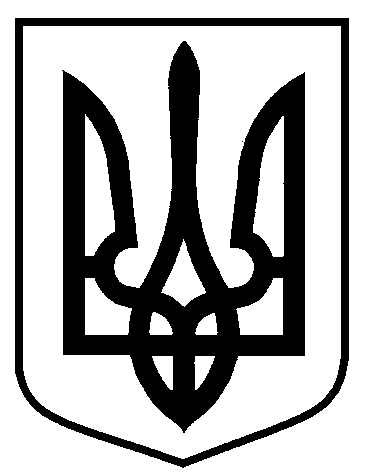 Про встановлення з урахуванням потреби кількості місць для безоплатного зберігання транспортних засобів водіїв з інвалідністю, водіїв, які перевозять осіб з інвалідністю, у тому числі транспортними засобами, що належать громадським організаціям осіб з інвалідністю, підприємствам, установам, організаціям, які провадять діяльність у сфері соціального захисту на всіх автостоянках незалежно від форми власності№ з/пАвтостоянка, адресаСуб’єкт підприємництваЗагальна кількість машино місцьКількість пільгових місць123451.Автостоянка № 2м. Суми, вул. Матюшенка, 47КП «Паркінг» СМР28062.Автостоянка № 3м. Суми, вул. Прокоф’єва, 16/1КП «Паркінг» СМР12023.Автостоянка № 4м. Суми, вул. І. Сірка, 11КП «Паркінг» СМР575124.Автостоянка № 5м. Суми, вул. Прокоф’єва, 16/2КП «Паркінг» СМР25055.Автостоянка № 7м. Суми, вул. І. Сірка, 30КП «Паркінг» СМР43096.Автостоянкам. Суми, вул. Харківська, 110 ТОВ «УСТР»12327.Автостоянкам. Суми, вул. Г. Крут, 29 ТОВ «Якорь»14038.Автостоянкам. Суми, вул. Г. Крут, 17 ФОП Овдієнко О.Б.16539.Автостоянкам. Суми, вул. Г. Крут, 19 ФОП Беседовський С.Л.300610.Автостоянкам. Суми, вул. Привокзальна, 1ТОВ «Автостоянка»3407                                            Продовження додатку                                            Продовження додатку                                            Продовження додатку1234511.Автостоянкам. Суми, пр. Курський, 26 ФОП Глушко М.Г.250512.Автостоянкам. Суми, вул. Ковпака, 12 ФОП Рябушка О.В.180413.Автостоянкам. Суми, пр. Курський, 147ФОП Кажанов О.І.300614.Автостоянкам. Суми, вул. Ковпака, 93 ФОП Демідов В.О.128315.Автостоянкам. Сумивул. Харківська, 113КП СМР«Електроавтотранс»112216.Автостоянкам. Сумипр. М. Лушпи, 7аТОВ «Сенс»6971417.Автостоянкам. Сумивул. Римського-Корсакова, 2Сум ДУ2315Загальна кількість пільгових місць Загальна кількість пільгових місць Загальна кількість пільгових місць Загальна кількість пільгових місць 94